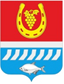 администрациЯ Цимлянского районаПОСТАНОВЛЕНИЕ_____.2022                                              №                                          г. ЦимлянскО внесении изменений в постановление Администрации Цимлянского района от 09.11.2021 № 838 «Об оплате труда работников муниципальных бюджетных образовательных учреждений Цимлянского района, методического кабинета отдела образования Администрации Цимлянского района, МАУ РЦО Цимлянского района»На основании письма министерства образования Ростовской области от 18.08.20222 № 24/3.2-15140, Администрация Цимлянского районаПОСТАНОВЛЯЕТ:Внести в постановление Администрации Цимлянского района от 09.11.2021 № 838 «Об оплате труда работников муниципальных бюджетных образовательных учреждений Цимлянского района, методического кабинета отдела образования Администрации Цимлянского района, МАУ РЦО Цимлянского района» следующие изменения:Таблицу № 2 подпункта 2.3.2. пункта 2.3 раздела 2 приложения № 1 изложить в следующей редакции:«Таблица № 2РАЗМЕРЫ должностных окладов, ставок заработной платы по ПКГ должностей педагогических работниковАбзац 4 пункта 2 примечания к таблице № 11 изложить в следующей редакции:«Для классов (учебных групп) с меньшей наполняемостью расчет доплаты осуществляется исходя из максимального размера, уменьшенного пропорционально численности обучающихся. Максимальный размер для расчета доплаты устанавливается учреждением в пределах выделенных средств на фонд оплаты труда, и фиксируются приказом учреждения».2. Настоящее постановление вступает в силу со дня его официального опубликования.3. Контроль за выполнением постановления возложить на заместителя главы Администрации Цимлянского района по социальной сфере Кузину С.Н.Глава АдминистрацииЦимлянского района                                                                        В.В. СветличныйПостановление вносит отдел образования Администрации Цимлянского района Профессиональная квалификационная группаКвалификационный уровеньНаименование должностиДолжностной оклад, ставка заработной платы (рублей)123ПКГ должностей педагогических работников1-й квалификационный уровеньинструктор по труду; инструктор по физической культуре; музыкальный руководитель; старший вожатый12041ПКГ должностей педагогических работников2-й квалификационный уровеньинструктор-методист; концертмейстер; педагог дополнительного образования; педагог-организатор; социальный педагог; тренер-преподаватель12626ПКГ должностей педагогических работников3-й квалификационный уровеньвоспитатель; мастер производственного обучения; методист; педагог-психолог; старший инструктор-методист; старший педагог дополнительного образования; старший тренер-преподаватель; 13242ПКГ должностей педагогических работников4-й квалификационный уровеньпедагог-библиотекарь; преподаватель; преподаватель – организатор основ безопасности жизнедеятельности; руководитель физического воспитания; старший воспитатель; старший методист; тьютор; учитель; учитель-дефектолог; учитель-логопед (логопед),советник директора по воспитанию и взаимодействию с детскими общественными объединениями13893